OD ModelsSubscribe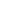 In the Background Information section of Module 2, you are provided eleven (11) different OD models.    Now that you've considered the background and the strengths and weaknesses of these models, which of them do you believe would be best suited to an OD analysis of your chosen Fortune "Best 100" organization? While you do not need to cover every characteristic of your chosen model, please be very thorough and specific in your discussion and reasoning.NEED REFERENCESUSE WHOLE FOODS as company